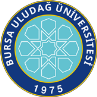 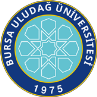 SAĞLIK BİLİMLERİ ENSTİTÜSÜ / 2022-2023 EĞİTİM-ÖĞRETİM YILI / BAHAR DÖNEMİProgramı	:	Yüksek Lisans	Tezsiz Yüksek Lisans	Doktora Anabilim Dalı  / Bilim Dalı	: Besin Hjiyeni ve Teknolojisiİlk Yayın Tarihi: 29.04.2021	Revizyon No/Tarih:0	Sayfa 1 / 1Web sitemizde yayınlanan son versiyonu kontrollü dokümandır.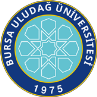 SAĞLIK BİLİMLERİ ENSTİTÜSÜ / 2022-2023 EĞİTİM-ÖĞRETİM YILI / BAHAR DÖNEMİProgramı	:	Yüksek Lisans	Tezsiz Yüksek Lisans	Doktora Anabilim Dalı  / Bilim Dalı	: …..İlk Yayın Tarihi: 29.04.2021	Revizyon No/Tarih:0	Sayfa 1 / 1Web sitemizde yayınlanan son versiyonu kontrollü dokümandır.Dersin KoduDersin AdıDersinDersinDersinDersinDersinÖğretim Üyesi Adı SoyadıSınav TarihiSınav SaatiSınavın YeriDersin KoduDersin AdıTürüTULAKTSÖğretim Üyesi Adı SoyadıSınav TarihiSınav SaatiSınavın YeriSEB5002Vet-BiyoistatistikZ2205Dr.Öğr.Üyesi Ender UZABACI21.06.202310:00İlgili Ana Bilim DalıVBH5010Bilimsel Araştırma Teknikleri, Araştırma ve Yayın EtiğiZ2002Prof. Dr. Figen Çetinkaya19.06.202309:00Besin Hijyeni ve Tek. Anabilim DalıVBH5002Temel Gıda KimyasıZ2004Prof. Dr. Seran TEMELLİ19.06.202310:00Besin Hijyeni ve Tek. Anabilim DalıVBH5004Süt Bilimine GirişZ2003Prof. Dr. Recep Çıbık19.06.202311:00Besin Hijyeni ve Tek. Anabilim DalıVBH5006Gıda Hijyeni ve SanitasyonZ1003Prof. Dr. Figen Çetinkaya19.06.202312:00Besin Hijyeni ve Tek. Anabilim DalıVBH5008Gıda Muhafaza İlkeleriZ1205Prof. Dr. Recep Çıbık19.06.202313:00Besin Hijyeni ve Tek. Anabilim DalıVBH5012Süt ve Süt Ürünleri TeknolojisiS1205Prof. Dr. Seran Temelli19.06.202314:00Besin Hijyeni ve Tek. Anabilim DalıVBH5014Kanatlı Eti HijyeniS1003Prof. Dr. Seran Temelli19.06.202315:00Besin Hijyeni ve Tek. Anabilim DalıVBH5016Yumurta HijyeniS1003Prof.Dr.Ayşegül Eyigör19.06.202316:00Besin Hijyeni ve Tek. Anabilim DalıVBH5018Et ve Et Ürünleri TeknolojisiS1003Prof. Dr. Artun YIBAR20.06.202309:00Besin Hijyeni ve Tek. Anabilim DalıVBH5020Gıdalarda Kalite Kontrol Sistemleri ve Analiz YöntemleriS1205Prof. Dr. Gül Ece Soyutemiz20.06.202310:00Besin Hijyeni ve Tek. Anabilim DalıVBH5022Su Hijeyeni ve Muayene MetodlarıS1205Prof. Dr. Figen Çetinkaya20.06.202311:00Besin Hijyeni ve Tek. Anabilim DalıVHB 5024Veteriner Halk SağlığıS1002Prof. Dr. Gül Ece Soyutemiz20.06.202312:00Besin Hijyeni ve Tek. Anabilim DalıVBH5026Gıda KontaminantlarıS2004Prof. Dr. Mustafa Tayar20.06.202313:00Besin Hijyeni ve Tek. Anabilim DalıVBH5028Gıda Kaynaklı Viral ve Fungal Sağlık RiskleriS1002Prof. Dr. Figen Çetinkaya20.06.202314:00Besin Hijyeni ve Tek. Anabilim DalıVBH5194Tez Danışmanlığı 4  (Elif Aydoğan)Z01025Prof. Dr. Recep Çıbık20.06.202315:00Besin Hijyeni ve Tek. Anabilim DalıVBH5194Tez Danışmanlığı 4 (Burcu Erten)Z01025Prof. Dr. Figen Çetinkaya20.06.202315:00Besin Hijyeni ve Tek. Anabilim DalıVBH5194Tez Danışmanlığı 4 (Emirhan Bağbek)Z01025Prof. Dr. Gül Ece Soyutemiz20.06.202315:00Besin Hijyeni ve Tek. Anabilim DalıVBH5194Tez Danışmanlığı 4 (Selime Aladağ)Z01025Prof. Dr. Gül Ece Soyutemiz20.06.202315:00Besin Hijyeni ve Tek. Anabilim DalıVBH5194Tez Danışmanlığı 4 (Burcu Ada)Z01025Prof. Dr. Gül Ece Soyutemiz20.06.202315:00Besin Hijyeni ve Tek. Anabilim DalıVBH5194Tez Danışmanlığı 4 (Gizem Sakin)Z01025Doç. Dr. Artun Yıbar20.06.202315:00Besin Hijyeni ve Tek. Anabilim DalıVBH5194Tez Danışmanlığı 4 (İrem Uğur)Z01025Prof. Dr. Seran Temelli20.06.202315:00Besin Hijyeni ve Tek. Anabilim DalıVBH5194Tez Danışmanlığı 4 (Betül Tuna )Z01025Prof. Dr. Mustafa Tayar20.06.202315:00Besin Hijyeni ve Tek. Anabilim DalıVBH5194Tez Danışmanlığı 4 (Kübra Kılıç)Z01025Prof. Dr. Mustafa Tayar20.06.202315:00Besin Hijyeni ve Tek. Anabilim DalıVBH5194Tez Danışmanlığı 4 (Sümeyye Makas)Z01025Prof. Dr. Mustafa Tayar20.06.202315:00Besin Hijyeni ve Tek. Anabilim DalıVBH5194Tez Danışmanlığı 4 (Gökhan Kiraz)Z01025Prof. Dr. Mustafa Tayar20.06.202315:00Besin Hijyeni ve Tek. Anabilim DalıVBH5194Tez Danışmanlığı 4 (Gönül Tuba Tarıkahya Ciğerli)Z01025Prof. Dr. Mustafa Tayar20.06.202316:00Besin Hijyeni ve Tek. Anabilim DalıVBH5194Tez Danışmanlığı 4 (Hatice Bilici)Z01025Doç. Dr. Artun Yıbar20.06.202316:00Besin Hijyeni ve Tek. Anabilim DalıVBH5192Tez Danışmanlığı 2 (Fatma Gürler)Z0101Prof. Dr. Ayşegül Eyigör20.06.202316:00Besin Hijyeni ve Tek. Anabilim DalıVBH5192Tez Danışmanlığı 2 (M. Enes Teke)Z0101Prof. Dr. Figen Çetinkaya20.06.202316:00Besin Hijyeni ve Tek. Anabilim DalıVBH5192Tez Danışmanlığı 2 (Gülhanım Kaya)Z0101Prof. Dr. Gül Ece Soyutemiz20.06.202316:00Besin Hijyeni ve Tek. Anabilim DalıVBH5184Yüksek Lisans Uzmanlık Alan Dersı 4 ( Gönül Tuba Tarıkahya Ciğerli, Kübra Kılıç, Sümeyye Makas, Betül Tuna, Gökhan Kiraz)Z4005Prof. Dr. Mustafa Tayar20.06.202316:00Besin Hijyeni ve Tek. Anabilim DalıVBH5184Yüksek Lisans Uzmanlık Alan Dersi 4 (Elif Aydoğan)Z4005Prof. Dr. Recep Çıbık20.06.202316:00Besin Hijyeni ve Tek. Anabilim DalıVBH5184Yüksek Lisans Uzmanlık Alan Dersi 2, 4 (M. Enes Teke, Burcu Erten)Z4005Prof. Dr. Figen Çetinkaya20.06.202316:00Besin Hijyeni ve Tek. Anabilim DalıVBH5184Yüksek Lisans Uzmanlık Alan Dersi 2, 4 (Gülhanım KAYA, Emirhan Bağbek, Burcu Ada, Selime Aladağ)Z4005Prof. Dr. Gül Ece Soyutemiz20.06.202316:00Besin Hijyeni ve Tek. Anabilim DalıVBH5184Yüksek Lisans Uzmanlık Alan Dersi 4 (Gizem Sakin, Hatice Bilici) Z4005Doç. Dr. Artun Yıbar20.06.202316:00Besin Hijyeni ve Tek. Anabilim DalıVBH5184Yüksek Lisans Uzmanlık Alan Dersı 4 (İrem UĞUR)Z4005Prof. Dr. Seran Temelli19.06.202309:00Besin Hijyeni ve Tek. Anabilim DalıVBH5182Yüksek Lisans Uzmanlık Alan Dersi 2 (Fatma GÜRLER)S4005Prof. Dr. Ayşegül Eyigör19.06.202309:00Besin Hijyeni ve Tek. Anabilim DalıDersin KoduDersin AdıDersinDersinDersinDersinDersinÖğretim Üyesi Adı SoyadıSınav TarihiSınav SaatiSınavın YeriDersin KoduDersin AdıTürüTULAKTSÖğretim Üyesi Adı SoyadıSınav TarihiSınav SaatiSınavın YeriVBH6012Bilimsel Araştırma Teknikleri, Araştırma ve Yayın EtiğiZ2003Prof. Dr. Figen Çetinkaya 20.06.2023     15:30Besin Hijyeni ve Tek. Anabilim DalıSAB5002Vet-BiyoistatistikZ2205Dr.Öğr.Üyesi Ender UZABACI  22.06.2023 10:00İlgili Ana Bilim DalıSEB6002İleri İstatistiksel YöntemlerS2205Dr.Öğr.Üyesi Ender UZABACI22.06.2023 14:00İlgili Ana Bilim DalıSAB6008 Fikirden PatenteS2003 Prof.Dr. Gülşah Çeçener19.06.202313:00 Tıbbi Biyoloji Ana Bilim DalıSAB6006Bilimsel Makale Yazma Ve Yayinlama SüreciS2003Prıf. Dr. Neriman Akansel21.06.202310:00Hemşirelik Anabilim DalıSAB6004Sağlık Hukukunun Genel İlkeleriS1003Dr.Öğr.Üyesi Ayşenur Şahiner Caner20.06.2023    14:40Enstitü A SalonuVBH6002Gıda GüvenliğiS2005Prof. Dr.Mustafa Tayar19.06.202309:00Besin Hijyeni ve Tek. Anabilim DalıVBH6004Gıda Muhafaza ve İşleme Metotları S2004Prof.Dr.Figen Çetinkaya19.06.202310:00Besin Hijyeni ve Tek. Anabilim DalıVBH6006Hayvansal Gıdalar HijyeniS2004Prof. Dr.Ece Soyutemiz19.06.202311:00Besin Hijyeni ve Tek. Anabilim DalıVBH6008Su Hijyeni S1002Prof. Dr.Ece Soyutemiz19.06.202312:00Besin Hijyeni ve Tek. Anabilim DalıVBH6010Probiyotikler, Prebiyotikler ve Sindirim MikrobiyolojisS2205Prof. Dr. Recep Çıbık19.06.202315:00Besin Hijyeni ve Tek. Anabilim DalıVBH6014Gıda MevzuatıS1002Prof. Dr. Recep Çıbık19.06.202316:00Besin Hijyeni ve Tek. Anabilim DalıVBH6016Et ve Et Ürünleri TeknolojisiS1204Doç.. Dr Artun Yıbar20.06.202309:00Besin Hijyeni ve Tek. Anabilim DalıVBH6018Süt ve Süt Ürünleri TeknolojisiS1204Prof. Dr. Recep Çıbık20.06.202310:00Besin Hijyeni ve Tek. Anabilim DalıVBH6020Hayvansal Gıdalar ve Suların Kimyasal ve Mikrobiyolojik AnalizleriS1204Prof. Dr.Ece Soyutemiz20.06.202311:00Besin Hijyeni ve Tek. Anabilim DalıVBH6022Moleküler Gıda MikrobiyolojisiS2002Prof. Dr. Recep Çıbık20.06.202312:00Besin Hijyeni ve Tek. Anabilim DalıVBH6024Kimyasal Gıda Güvenliği TehlikeleriS2004Prof. Dr.Mustafa Tayar20.06.202313:00Besin Hijyeni ve Tek. Anabilim DalıVBH6026Fermente Süt Üünleri TeknolojisiS2004Prof. Dr. Seran Temelli21.06.202312:00Besin Hijyeni ve Tek. Anabilim DalıVBH6028Beslenme ve HastalıklarıS2004Prof. Dr. Recep Çıbık21.06.202313:00Besin Hijyeni ve Tek. Anabilim DalıVBH6030Bakteriyel,Viral ve Fungal Gıda ZehirlenmeleriS2004Prof.Dr.Figen Çetinkaya21.06.202314:00Besin Hijyeni ve Tek. Anabilim DalıVBH6172Seminer (Çağla Pınar Akay)Z0205Doç.. Dr Artun YıbarVBH6198Tez  Danışmanlığı 8 (Ayşe Gül Dal)Z01025Prof. Dr. Recep Çıbık21.06.202315:00Besin Hijyeni ve Tek. Anabilim DalıVBH6198Tez Danışmanlığı 8  (Ayşegül Demircioğlu)  Z01025Prof. Dr. Seran Temelli21.06.202315:00Besin Hijyeni ve Tek. Anabilim DalıVBH6198Tez  Danışmanlığı 8  (Başak Süngüç)Z01025Prof. Dr. Gül Ece Soyutemiz21.06.202315:00Besin Hijyeni ve Tek. Anabilim DalıVBH6198Tez  Danışmanlığı 8  (Muhammed Alpgiray Çelik)Z01025Prof. Dr. Gül Ece Soyutemiz21.06.202315:00Besin Hijyeni ve Tek. Anabilim DalıVBH6198Tez Danışmanlığı 8 (Gökhan Değirmenci )Z01025Prof. Dr. Figen Çetinkaya21.06.202315:00Besin Hijyeni ve Tek. Anabilim DalıVBH6198Tez  Danışmanlığı 8 (Zeyneb Akgün)Z01025Prof. Dr. Ayşegül Eyigör21.06.202315:00Besin Hijyeni ve Tek. Anabilim DalıVBH6198Tez  Danışmanlığı 8 (Çağdaş Çeki)  Z01025Doç. Dr. Artun Yıbar21.06.202315:00Besin Hijyeni ve Tek. Anabilim DalıVBH6196Tez  Danışmanlığı 6 (Ali Özcan)Z01025Doç. Dr. Artun Yıbar21.06.202315:00Besin Hijyeni ve Tek. Anabilim DalıVBH6198Tez  Danışmanlığı 8 (Ahmet Gökhan Coşkun)Z01025Prof. Dr. Seran Temelli21.06.202315:00Besin Hijyeni ve Tek. Anabilim DalıVBH6198Tez  Danışmanlığı 8 (Niyazi Ülkü)  Z01025Prof. Dr. Mustafa Tayar21.06.202316:00Besin Hijyeni ve Tek. Anabilim DalıVBH6194Tez Danışmanlığı 4 (Çağla Pınar Akay)Z01025Doç. Dr. Artun Yıbar21.06.202316:00Besin Hijyeni ve Tek. Anabilim DalıVBH6188Doktora Uzmanlık Alan Dersi 8 ( Ayşegül  Demircioğlu, Ahmet Gökhan Coşkun)Z4005Prof. Dr. Seran Temelli21.06.202316:00Besin Hijyeni ve Tek. Anabilim DalıVBH6188 Doktora Uzmanlık Alan Dersi 8 (Muhammet Alpgiray Çelik, Başak Süngüç)Z4005Prof. Dr. Gül Ece Soyutemiz21.06.202316:00Besin Hijyeni ve Tek. Anabilim DalıVBH6188Doktora Uzmanlık Alan Dersi 8 ( Ayşe Gül Dal)Z4005Prof. Dr. Recep Çıbık21.06.202316:00Besin Hijyeni ve Tek. Anabilim DalıVBH6188Doktora Uzmanlık Alan Dersi 8 (Zeyneb Akgün)Z4005Prof .Dr. Figen Çetinkaya21.06.202316:00Besin Hijyeni ve Tek. Anabilim DalıVBH6188Doktora Uzmanlık Alan Dersi 4,6,8 (Çağdaş Çeki, Oğuz Yıldız, Ali Özcan, Çağla Pınar Akay)Z4005Prof. Dr. Ayşegül Eyigör21.06.202316:00Besin Hijyeni ve Tek. Anabilim DalıVBH6188Doktora Uzmanlık Alan Dersi 8 (Niyazi Ülkü)Z4005Doç. Dr. Artun Yıbar21.06.202316:00Besin Hijyeni ve Tek. Anabilim DalıVBH6188Doktora Uzmanlık Alan dersi 8 (Niyazi Ülkü)  Z4005Prof. Dr. Mustafa Tayar21.06.202316:00Besin Hijyeni ve Tek. Anabilim Dalı